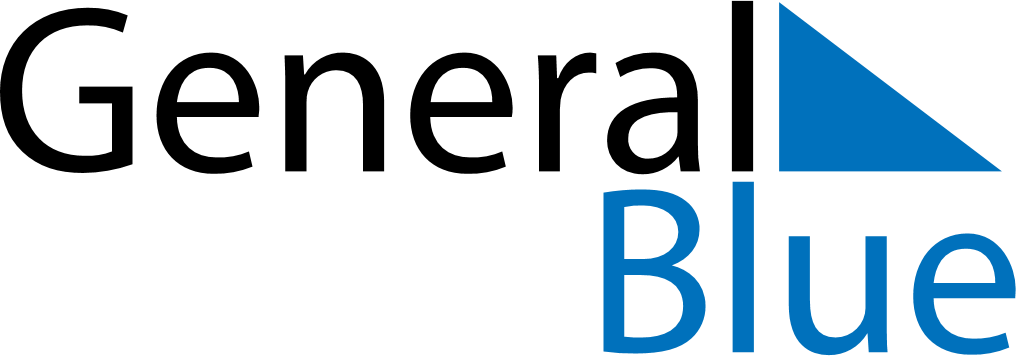 November 2027November 2027November 2027EcuadorEcuadorMONTUEWEDTHUFRISATSUN1234567All Souls’ DayIndependence of Cuenca89101112131415161718192021222324252627282930